1. Introduction (Times 9.5 pt, Bold, 6 pt(after))A state of the art (current knowlegde in the field of your research question containing the respective references with some more general aspects and deeper information about your specific research field) should be introduced. It should not purely be a review of the subject area, and should not contain the findings or the conclusions. (Times New Roman, 9.5 pt, single spaced, paragraph justified, no indention, 6 pt (after)) …………… ………… ……… ………… ………… ..... …… … ……………… …………… ………… … ……………… …………… ………………… 2. Materials and Method A clear and complete information should be provided about the materials, and the procedures followed.  (Times, 9.5 pt, single spaced, paragraph justified, no indention, 6 pt (after))…………… ………… ……… ………… ………… ..... …… … ……………… …………… ………… … ……………… …………… ………………… 3. Results This section should summarize exactly what you observed and found. The narrated findings without any interpretation and evaluation about them, (Times New Roman, 9.5 pt, single spaced, paragraph justified, no indention, 6 pt (after))…………… ………… ……… ………… ………… ..... …… … ……………… …………… ………… … ……………………… ……………… ……………… ………………..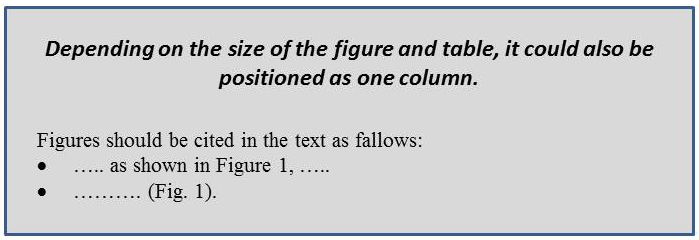 Figure 1. …………..… (8.5 pt, single-spaced, paragraph  justified, 6 pt (after))…………… ………… ……… ………… ………… ..... …………… ………… ……… ………… ………… ..... …… … ……………… …… Table 1. …………….. (8.5 pt, single-spaced, paragraph  justified, 6 pt (after))4. Discussions This section should underly the meaning of your research, or highlight the importance of your study and how it may be able to contribute to and/or help fill existing gaps in the field. (Times, 9.5 pt, single spaced, paragraph justified, no indention, 6 pt (after))…………… ………… ……… ………… ………… ..... …… … ……………… …………… ………… … ……………………… ……………… ……………… Conflict of InterestRequired if there are two or more authors. (Times New Roman, 9.5 pt, single spaced, paragraph justified, no indention, 6 pt (after)) Authors’ ContributionRequired if there are two or more authors. (Times New Roman, 9.5 pt, single spaced, paragraph justified, no indention, 6 pt (after)) Acknowledgments Names of the funding organisation(s) should be given (if any). (Times New Roman, 9.5 pt, single spaced, paragraph justified, no indention, 6 pt (after)) …………… ………… ……… ……… ……………… ……………….. ……………… ……………… ……… ……….. ………… …………… ……………… ……………… ……… ……….. References References should be given in alphabetical order, according to the formats given below (Times 9 pt, single spaced, paragraph justified, 1 cm hanging indent, 4 pt (after))JournalKaya A (2015). Contributions to the macrofungal diversity of Atatürk Dam Lake basin. Turkish Journal of Botany 39(1): 162-172.Uzun Y, Karacan İH, Yakar S, Kaya A (2017). Octospora Hedw., a new genus record for Turkish Pyronemataceae. Anatolian Journal of Botany 1(1): 18-20.BookBreitenbach J, Kränzlin F (1984). Fungi of Switzerland,Vol. 1. Lucerne: Verlag Mykologia.Davis PH (1965). Flora of Turkey and the East Aegean Islands, Vol. 1. Edinburgh: Edinburgh University Press.Chapter in BookKaya A (2011). Mantarlar. In: Özuslu E, Tel AZ (eds.). Gaziantep’in biyolojik çeşitliliği. Gaziantep: Doğa Koruma Derneği, pp. 29-60.Kaya A (2009). Contributions to the macrofungi flora of Muş (Turkey) province. In: Ivanova D (ed.). Plant, fungal and habitat diversity investigation and conservation. Proceedings of IV Balkan Botanical Congress, Sofia 2006. Pp. 455-458.WebsiteIndex Fungorum. http://www.indexfungorum.org/names/Names.asp / [accessed 10 December 2016].Kuo M (2007). Key to major groups of mushrooms. MushroomExpert.Com Website: http://www.mushroomexpert.com/major_groups.html / [accessed ].Anatolian Journal of Botany..(..): ..-.. (201..)Research/Review article                                                                                               doi:10.30616/ajb. …….Anatolian Journal of Botany..(..): ..-.. (201..)Research/Review article                                                                                               doi:10.30616/ajb. …….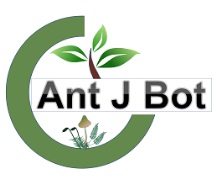 Received  : 00.00.0000Accepted  : 00.00.0000Online       : 00.00.0000Title of the manuscript (Times New Roman, 12 pt, bold, in sentence case, single spaced and not exceeding two lines)Name SURNAME1*, Name SURNAME21University, Faculty, Department, City, Country2University, Faculty, Department, City, Country *…………@..........com,2…………@..........comMakale başlığıTitle of the manuscript (Times New Roman, 12 pt, bold, in sentence case, single spaced and not exceeding two lines)Name SURNAME1*, Name SURNAME21University, Faculty, Department, City, Country2University, Faculty, Department, City, Country *…………@..........com,2…………@..........comMakale başlığıAbstract: The abstract should provide clear information about the research and the results obtained. The main problem to be solved, the main methodology applied, the main important results and conclusions It should contain all new names (if present) and new situations. Abstract should not contain citations and should not be less than 70 words, and should not exceed 200 words. (Times, 8.5 pt, single-spaced, paragraph  justified with 0.5 cm  indention from each side, 6 pt paragraph spacing before and after paragraph)Key words: …….., …………, Özet:  …………………… …………………… ………………. …………… ………. ………………… ………………. ………………. ……………….. (Optional for foreign authors)……… ……………….. ……………………….. ……. ………………………….  …………………….. ………….. …………… …………… …………….. ………….. . . .. …………………………..  …………….. …………………… …………..Anahtar Kelimeler: …….., …………, …….… Abstract: The abstract should provide clear information about the research and the results obtained. The main problem to be solved, the main methodology applied, the main important results and conclusions It should contain all new names (if present) and new situations. Abstract should not contain citations and should not be less than 70 words, and should not exceed 200 words. (Times, 8.5 pt, single-spaced, paragraph  justified with 0.5 cm  indention from each side, 6 pt paragraph spacing before and after paragraph)Key words: …….., …………, Özet:  …………………… …………………… ………………. …………… ………. ………………… ………………. ………………. ……………….. (Optional for foreign authors)……… ……………….. ……………………….. ……. ………………………….  …………………….. ………….. …………… …………… …………….. ………….. . . .. …………………………..  …………….. …………………… …………..Anahtar Kelimeler: …….., …………, …….… Abstract: The abstract should provide clear information about the research and the results obtained. The main problem to be solved, the main methodology applied, the main important results and conclusions It should contain all new names (if present) and new situations. Abstract should not contain citations and should not be less than 70 words, and should not exceed 200 words. (Times, 8.5 pt, single-spaced, paragraph  justified with 0.5 cm  indention from each side, 6 pt paragraph spacing before and after paragraph)Key words: …….., …………, Özet:  …………………… …………………… ………………. …………… ………. ………………… ………………. ………………. ……………….. (Optional for foreign authors)……… ……………….. ……………………….. ……. ………………………….  …………………….. ………….. …………… …………… …………….. ………….. . . .. …………………………..  …………….. …………………… …………..Anahtar Kelimeler: …….., …………, …….… 